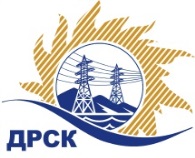 Акционерное Общество«Дальневосточная распределительная сетевая  компания»Протокол № 184/УТПиР-ВПзаседания закупочной комиссии по выбору победителя по открытому запросу предложений  «Оформление правоудостоверяющих, исходно-разрешительных документов на земельные участки под объектами движимого/недвижимого имущества для выполнения мероприятий по технологическому присоединению заявителей на территории филиала «ЭС ЕАО», закупка 221 р. 2.1.1 ГКПЗ 2017 г.№ ЕИС – 31604504700Способ и предмет закупки: открытый запрос предложений  на право заключения Договора на выполнение работ «Оформление правоудостоверяющих, исходно-разрешительных документов на земельные участки под объектами движимого/недвижимого имущества для выполнения мероприятий по технологическому присоединению заявителей на территории филиала «ЭС ЕАО», закупка 221 р. 2.1.1. ГКПЗ 2017 г.ПРИСУТСТВОВАЛИ: члены постоянно действующей Закупочной комиссии АО «ДРСК»  2-го уровня.ВОПРОСЫ, ВЫНОСИМЫЕ НА РАССМОТРЕНИЕ ЗАКУПОЧНОЙ КОМИССИИ: Об утверждении результатов процедуры переторжки.Об итоговой ранжировке заявок.О выборе победителя запроса предложений.РЕШИЛИ:По вопросу № 1Признать процедуру переторжки состоявшейся.Утвердить окончательные цены заявок участниковПо вопросу № 2Утвердить итоговую ранжировку заявокПо вопросу № 31. Признать Победителем запроса предложений «Оформление правоудостоверяющих, исходно-разрешительных документов на земельные участки под объектами движимого/недвижимого имущества для выполнения мероприятий по технологическому присоединению заявителей на территории филиала «ЭС ЕАО» участника, занявшего первое место в итоговой ранжировке по степени предпочтительности для заказчика: ООО "ГЕЛИОС" (679000, Россия, Еврейская автономная обл., г. Биробиджан, пр-кт 60-летия СССР, д. 26, оф. 1) на условиях: планируемый объем работ на весь срок действия договора 5 000 000,00 руб. без учета НДС. Суммарная стоимость единичных расценок предлагаемых работ  85 300,00 руб. без учета НДС (НДС не облагается). Сроки выполнения работ: с момента заключения договора – 31.12.2017 г. Условия оплаты: расчет за выполненные работы производится в течение 30 (тридцати) календарных дней с момента подписания актов выполненных работ обеими сторонами по окончании каждого этапа. Гарантийные обязательства: своевременное и качественное выполнение работ, гарантия на качество всех выполненных работ составляет 60 месяцев со дня подписания акта сдачи-приемки.Исп. Коротаева Т.В.Тел. (4162) 397-205город  Благовещенск«07» февраля  2017 года№п/пНаименование Участника закупки и место нахожденияОкончательная суммарная стоимость единичных расценок предлагаемых работ, руб. без НДС1ООО "ГЕЛИОС" (679000, Россия, Еврейская автономная обл., г. Биробиджан, пр-кт 60-летия СССР, д. 26, оф. 1)85 300,002АО "ДВ АГП" (680000, Россия, Хабаровский край, г. Хабаровск, ул. Шеронова, д. 97)421 272,59Место в итоговой ранжировкеНаименование и адрес участникаПервоначальная суммарная стоимость единичных расценок предлагаемых работ, руб. без НДСОкончательная суммарная стоимость единичных расценок предлагаемых работ, руб. без НДС1 местоООО "ГЕЛИОС" (679000, Россия, Еврейская автономная обл., г. Биробиджан, пр-кт 60-летия СССР, д. 26, оф. 1)85 300,0085 300,002 местоАО "ДВ АГП" (680000, Россия, Хабаровский край, г. Хабаровск, ул. Шеронова, д. 97)453 000,00421 272,59Ответственный секретарь Закупочной комиссии 2 уровня АО «ДРСК»___________________М.Г. Елисеева